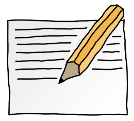 OPDRACHT 3.6: Waar ben je precies goed in bij elk van deze drie leukste vakken?Voorbeeld: Bij Engels ben ik goed in:  gesprekken voeren en woordjes leren.Bij  _________________________________________________  ben ik goed in:
______________________________________________________________________________________________________________________________________Bij  _________________________________________________  ben ik goed in:
______________________________________________________________________________________________________________________________________Bij  _________________________________________________  ben ik goed in:
______________________________________________________________________________________________________________________________________